The Second Annual
 Cowtown Feis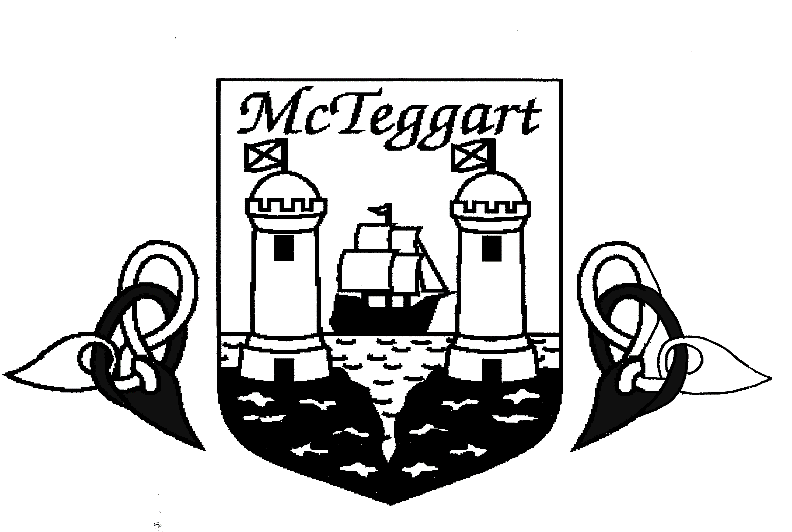 The McTeggart Irish Dancers of North Texaswww.danceirish.orgmcteggartntxfeis@gmail.comNEW DATE:March 11, 2018 NEW LOCATION:Grapevine Convention Center1209 South Main StreetGrapevine, TX 76051Need more information about our feis (including hotel information)? See our website: www.danceirish.orgRegister on-line at www.feisworx.comEntry deadline February 23rd, 2018Syllabus Approved By: Maureen Armstrong A.D.C.R.G. Southern Region Feis LiaisonAdjudicatorsMaureen ArmstrongLouise BarnettKathy DennehyMichael Pat GallagherAngela HoganTim O’HareMusiciansRyan DunsChris McLoughlinBeginner Figures starting at 8am, followed by Grades, then ChampionshipsEntry FeesSolo dances per competition						$9.00Figures (flat fee) per competitor 					$12.00Preliminary Championships (2 rounds- no set dance)  		$35.00Open Championships (3 rounds)					$45.00Specials									$12.00Event Fee (per family)							$25.00Feisworx Service Fee (includes on-line personal results)		$4.25Family Max*								$150.00*Does not include Specials, Figures, Event Fee, Feisworx Service Fee, or late feesLate FeesLate entry fee (after February 23rd)					$25.00Day of Feis change fee							$20.00Day of Feis late entry free 					          $50.00No late fee to advance level(s) from the Texas State Championships & Feis if changed on Saturday at the feis.Solo CompetitionsHard shoe is traditional speed onlyHard shoe is speed of choiceHard shoe is speed of choiceBeginner I&II, hard shoe is traditional speed only. Novice/Prizewinner is speed of choice. Figures* Must be a book danceChampionshipsPreliminary Championship Requirements: Reel (48 bars) or Slip Jig (40 bars) and Double Jig (48 bars) or Hornpipe (40 bars).Open Championship Requirements:  Reel (48 bars) or Slip Jig (40 bars) and Double Jig (48 bars) or Hornpipe (40 bars) and any non-Traditional Set Dance. *U9 dances traditional set. Note:  Boys & girls will be separated if there are 3 or more boys in a competition. Trophy Specials* All Traditional Set Specials: Competitors will dance one of the following: St. Patrick's Day, The Black Bird, Job of Journeywork, Garden of Daisies, Jockey to the Fair, The Three Sea Captains, or King of the Fairies. Music for all stages will be played in above order and danced three at a time.  __________________________________________________________________________________IDTANA Southern Region - Dancing Competitions RulesThese rules were approved by the IDTANA Southern Region on June 30, 2011 and are effective January 1, 2012.These rules are required to be included in the syllabus for all feiseanna taking place in the IDTANA Southern Region.1. In the case of all solo and team competitions in all grades, the age of a competitor on 1st January of the year in which the competition is held will determine the right of entry. For the purposes of this Rule a competitor whose birthday occurs on 1st January shall be deemed to be under the age attained on that date.2. Competitions are open to all but those holding a TMRF, TCRG, or ADCRG designation. All dancers must be pupils of a person currently registered with An Coimisiun as a Dancing Teacher of any category.3. A competitor may be disqualified for any of the following reasons:a) Conduct unbecoming a lady or gentleman.b) Failure to report on time to compete. (Penalty: disqualification from said event)c) Falsification of age or other important facts – i.e., teaching, award winning, competing under another competitor’s name or number, etc.Penalty for a) or c): Competitor will be disqualified from the Feis at which the occurrence happened and from all NAFC –registered Feiseanna for a period of one year beginning at the date of the occurrence.d) Any competitor found to be “altering” their shoes or wearing them on the “wrong feet” will be treated in the same manner as is using carriage aids, and will be subject to disqualification from that particular competition (CLRG AGM 2011)4. Competitions may be closed if there are no competitors at the assigned stage ready to compete when the competition is scheduled or announced. This will not pertain to a situation where competitors are involved in stage conflicts; in that case, the competition(s) will remain open for a reasonable amount of time to allow the dancer(s) in question to arrive at the stage and compete. 5. Solo competitors in Beginner, Advanced Beginner, Novice or Open (Prizewinner) competitions:a) Must compete in their own age group.b) Must be prepared to perform two steps in each event.c) Cannot change competition on the day of the Feis.6. Steel taps or “bubble” heels on dancing shoes, display of awards, wearing of shorts or other unconventional dress is prohibited. Dancers competing in First Feis (if offered), Beginner and Advanced Beginner, aka Beginner I and II, must wear a class costume, or a skirt and blouse. All other categories are excluded from this rule. Modest attire is encouraged when a competitor is not dancing. Costumes for both boys and girls should not include representations, such as globes, medals, or any other item symbolic of an award having been achieved effective Jan 1, 2013. (CLRG AGM 2012). Costume or costuming is defined as any element of performance/presentation clothing, worn by a dancer in the course of a competition, including but not limited to dress, waistcoat, trousers, shoes, headgear, capes, shawls, socks, and underwear (CLRG AGM 2012)7. Competitor’s number must be worn and visible to adjudicators when performing in all competitions, except in Championships; use of clear reflective plastic number covers is discouraged.8. Awards will be determined in proportion to the number of entries in each competition and to the degree of proficiency shown.9. Complaints must be in writing stating names and other factual information and signed by the complainant. A ten-dollar fee (cash) must be enclosed and presented to the Feis Chairman within one hour of the occurrence. The fee will be returned if the complaint is upheld.10. The Feis Committee and any organization affiliated with same will not be held responsible for personal injury, property loss or damage. Destruction of Feis property or rental property will be punishable by law.11. The Feis reserves the right to reject any entry for cause, to cancel all or part of the Feis and to limit competitor’s performing time. The decision of the Feis Committee is final in all matters connected with the Feis.12. Competitors must answer all questions as required by the Feis Entry committee, including teacher’s name, and enclose the entry fee when mailing. Failure to do so will result in a rejected entry. Entries must be postmarked on or before the closingdate or they will be subject to a late fee as determined by the Feis committee and published on the syllabus and/or entry form.There will be no refunds of entry fees for any reason.13. Open Championships:a) Entrants in any Open Championship event may not enter in any other regular grade solo events, but may enter in Figure Dances and/or special competitions for which they are eligible (e.g. traditional set, treble reel, non-traditional set dance).b) Entrants in Open Championships should specify, on the entry form, their choice of set dance.c) Open Championship competitions in the minimum required age groups must be offered separately in the syllabus, yet the feis committee may combine an age group with the next higher age group if there are fewer than 5 competitors entered in the lower age group. A feis committee is not permitted to combine dancers from one open championship age group with any age group which is more than one age group higher than the age group in which the dancers are entered.d) A dancer is required to perform a light shoe dance (reel or slip jig for ladies and reel only for men) and a set dance. A Feis can also opt to require a third dance (choice of jig/hornpipe).e) Dancers must qualify for Open Championship via the method now in place for Preliminary Championship, i.e. two 1st place wins.f) Dancers must compete in the Preliminary Championship competition in order to qualify for Open Championship14. Girls & Boys competitions in Open Championships may be combined in the syllabus. If three or more boys are entered in a specific age group in a combined Open Championship competition, the boys and girls must be split into separate competitions.If separate Boys & Girls competitions in Open Championships are offered in the syllabus, they may not be combined under any circumstances on the day of the feis.15. Preliminary Championships:(a) Are open to those who, at any NAFC recognized Feis:1. Have placed 1st in both a Open (Prizewinner) light and heavy shoe competition, and2. Have never won 1st, 2nd or 3rd in Open Championship.(b) A dancer who wins two First Place Preliminary Championship awards in one calendar year will move on to Open Championship the following year (as of Jan 1); if the second first-place win does not occur within the same feis year as the first win, as soon as the second win is achieved, in any age category, the dancer must move up to Open Championship level immediately. Only in the case of back-to-back Feiseanna (successive days), the first win in the first Feis will not change the dancer’s status for the second Feis.(c) A dancer in preliminary championship is required to perform a light shoe dance (reel or slip jig for ladies and reel only for men) and a hard shoe dance. A Feis can opt to offer either (a) a set dance or (b) a jig/hornpipe or (c) both a set dance and jig/hornpipe.(d) Boys and girls will be combined in preliminary championships-please note the separation policy involving 5 or more boys.(e) Preliminary Championship competitions must be offered separately in the syllabus for the minimum required age groups, yet the feis committee may combine an age group with the next higher age group if there are fewer than 5 competitors entered in the lower age group. A feis committee is not permitted to combine dancers from one preliminary championshipage group with any age group which is more than one age group higher than the age group in which the dancers are entered.16. Open Championships and Preliminary Championships require at least three adjudicators.17. First place winners in the Open Championship category cannot return to a Preliminary or Open (Prizewinner) competition.Placing in a Regional or National Oireachtas does not change the status of a competitor. If, after competing for two full feis years at the Open Championship level, a dancer has not placed first, second or third, he/she may opt to return to Preliminary Championship status.18. The status of the dancer does not change unless there are five or more dancers in a competition.19. In Championship events or solo set dance events: Introductions for set dances will be played only once and competitors must set their speeds during that one playing, no variation in speed will be allowed once dancing is due to commence. Dancers beginning before or after the stipulated set dance introduction will automatically receive a zero for that round from the/or all adjudicators. (CLRG AGM 2011) 20. Grade Category Definitions:Beginner: A beginner is a competitor who has not taken a full year of Irish Dance lessons, thereby giving beginners a full year with such status. A Beginner must move into the Advanced Beginner category the next year.Advanced Beginner: An advanced beginner who wins 1st, 2nd or 3rd place will advance to the Novice category in that particular dance.Novice: A novice who wins a 1st place in a dance will advance to the Open (Prizewinner) category in that particular dance. In addition, if there are twenty or more dancers, a dancer who wins 1st place or 2nd place in a dance will advance to the Open/Prizewinner category in that particular dance (Dec 2012).Open (Prizewinner): A competitor who does not qualify as a Beginner, Advanced Beginner or Novice.Adult Beginner: An adult beginner is a competitor who never took Irish dancing lessons as a juvenile and is over 18 years of age.Other Adult Grades: will follow the descriptions provided above.** Competitors have the option to remain in the same category for the remainder of the Feis year (until thefollowing January 1st).** The syllabus must contain all Grade Categories.** Boys and girls enter the appropriate age group in the appropriate grade for each dance; after entries have been closed, in any competition where five or more boys are entered, the feis committee will run a separate competition for these boys.**  A feis committee may only combine two consecutive calendar year age groups (within that grade only) when fewer than five (5) competitors are entered in either age group, with the exception of the oldest age group listed.21. Musicians and adjudicators cannot be approached during a competition by anyone except the Feis Committee. No one can approach them while a competitor is performing.22. Musicians employed by the Feis Committee will be solely under the direction and management of the Feis Committee on Feis day.23. Teachers or team captains are responsible that their teams are complete and in position when the competition is announced.Competitors may compete in their own age group or in the next higher age group; however, a competitor may compete in only one age group.24. In matters pertaining to adjudication, the decision of the adjudicators is final.25. Adjudicators are to monitor the quality of music at the stage(s) to which they are assigned.26. First Feis (if offered), Beginner, Advanced Beginner and Beginner 1 and 2 Adult dancers are required to dance at traditional speeds only. Novice and Open (Prizewinner) dancers may choose between traditional and Oireachtas speeds. Adult categories are included in these specifications.27. Any form of unauthorized photography which has the capability to capture a dancer’s image while in motion, using electronic or manual means, i.e. mobile phone, standard camera, video camera, or commercial film, with or without enhancement is expressively forbidden in competition: except in Beginner and Advanced Beginner Categories (CLRG AGM 2011)28. No block, en Pointe, toe walking movements, stationary or moving is allowed to be performed for all ages up to and including the under 12 age group. However, after September 1 of each year an exception is made for those dancers who are 11 dancing in the under 12 age group.29. Make up is prohibited on a dancer in the first three grades (First Feis (if offered), Beginner and Advanced Beginner or their equivalent) up to and including the under 10 age group.30. Any competitor found to be using artificial carriage aids and subsequently refuses to remove same, will be subject to disqualification from that particular competition. Medically prescribed aids (proof of which may be required) will be exempt from this rule.31. No substance that can become airborne should be used on any dance floor in an attempt to improve traction.NORTH AMERICAN CHAMPIONSHIPSGerry Campbell Perpetual Senior Belt,Robert Gabor Junior Trophy,George Sweetnam Minor Trophy,15 and over NAFC Music ScholarshipUnder 15 NAFC Music ScholarshipsWill be held on February 24, 2018at the Arizona Grand, Phoenix, ArizonaRegistered under the rules of An Coimisum, the NAFC and IDTANA Southern RegionBeginner IU5U7U9U11U13U1515&OReel15913172125Light Jig261014182226Single Jig371115192327Slip Jig481216202428Beginner IIU5U7U9U11U13U1515&OReel90100106112118124130Light Jig91101107113119125131Single Jig92102108114120126132Slip Jig93103109115121127133Double Jig94104110116122128134Hornpipe95105111117123129135NoviceU7U9U11U13U1515&OReel200206212218224230Light Jig201207213219225231Single Jig202208214220226232Slip Jig203209215221227233Double Jig204210216222228234Hornpipe205211217223229235PrizewinnerU7U9U11U13U1515&OReel300306312318324330Light Jig301307313319325331Single Jig302308314320326332Slip Jig303309315321327333Double Jig304310316322328334Hornpipe305311317323329335AdultBeginner I/Beginner IINovice/PrizewinnerReel400406Light Jig401407Single Jig402408Slip Jig403409Double Jig404410Hornpipe405411Beginner FiguresU9U1212&O2-H Reel or 2-H Light Jig5005025043-H Reel501503505Open FiguresU10U13U1616&O2-H Reel5205245265283-H Reel5215255275294-H Dance*n/a5405415426-H Dancen/a5605615628-H Dance*n/a580581582Adult Figures2-H Reel or Light Jig4214-H Dance*422Preliminary ChampionshipsU9U10U12U14U1616&O700701702703704705Open ChampionshipsU9*U10U12U14U16U1818&O719720721722723724725Non-Champ Specials Non-Champ Specials Non-Champ Specials U10U1313&ONon-Champ (Soft-shoe) Reel SpecialNon-Champ (Soft-shoe) Reel SpecialNon-Champ (Soft-shoe) Reel Special803807811Non-Champ (Hard-shoe) Traditional Hornpipe SpecialNon-Champ (Hard-shoe) Traditional Hornpipe SpecialNon-Champ (Hard-shoe) Traditional Hornpipe Special804808812Non-Championship Double ReelNon-Championship Double ReelNon-Championship Double Reel805809813*Non-Championship Traditional Set Special*Non-Championship Traditional Set Special*Non-Championship Traditional Set Special806810814Adult Specials Adult*Adult Traditional Set Special815Champ Specials U13U1515&OChampionship Double Reel816818820*Champ Traditional Set Special817819821